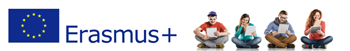 ЕРАЗМУС+ КЉУЧНА АКЦИЈА 1 – КРЕДИТНА МОБИЛНОСТПРОДУЖЕН ПРВИ ПОЗИВ ЗА СТИПЕНДИРАНУ СТУДЕНТСКУ МОБИЛНОСТ НА Конзерваторијуму „Ђузепе Тартини“ у Трсту, Италијаhttp://www.conservatorio.trieste.it/studenti/offerta-didattica/dipartimenti-e-scuoleКонкурс је отворен за:Студенте Академије уметности УНС-а, Департмана музичке уметности  на  основним академским и мастерским студијамаОбласт :  0215 МУЗИЧКА И ИЗВОЂАЧКЕ УМЕТНОСТИ - 2 студента на основним академским студијама за мобилност у трајању од 4 месеца (за студијске програме погледати линк Конзерваторијума у заглављу)- 1 студент на мастерским студијама за мобилност у трајању од 4 месеца (за студијске програме погледати линк Конзерваторијума у заглављу)ТРАЈАЊЕ КОНКУРСА: ДО 10. НОВЕМБРА 2015.  Документација за пријаву кандидата (обавезна):Мотивационо писмо на енглеском језику (1-2 странице)Биографија студента на енглеском језику (користити модел Europass https://europass.cedefop.europa.eu/en/documents/curriculum-vitae/templates-instructions)Уверење о завршеним основним студијама или копија дипломе уколико је кандидат поседује Уверење о положеним испитима (Transcript of Records) на енглеском језикуДоказ о знању језика – обавезан минималан ниво знања енглеског језика и/или италијанског језика је Б1 у складу са европским референтним оквиром Снимак у трајању од 25 минута (доставити на ЦД-у или путем линка cloud/youtube). У случају студената композиције, доставити партитуру у пдф формату, за педагошко-теоријске смерове довољно је уверење о положњним испитима. Oпционо:Писмо препоруке од универзитетског професора на енглеском језикуПријаве се достављају на имејл: erasmus.auns@gmail.com са напоменом Пријава за Еразмус + мобилност на Конзерваторијуму „Ђузепе Тартини“ у Трсту.  РОК ЗА ПОДНОШЕЊЕ ПРИЈАВА: 10. НОВЕМБАР 2015. ДО 15.00 ЧАСОВАНакон завршетка конкурса, пријаве кандидата које прођу техничку проверу и евалуацију од стране институционалних Еразмус + координатора и комисије на матичном факултету/универзитету биће достављене Конзерваторијуму „Ђузепе Тартини“ у Трсту као номинације за стипендирану мобилност. Конзерваторијум „Ђузепе Тартини“ одлучује о коначној селекцији кандидата сходно броју стипендија намењених Универзитету у Новом Саду. Од одбарних кандидата се очекује да почну мобилност у летњем семестру школске 2015/2016. године. Трајање мобилности: 4 месецаМесечни износ стипендије: 850 EUR (плус 180 EUR за трошкове пута)За додатне информације кандидати се могу обрати лично Служби за организацију, маркетинг и међународну сарадњу Академије уметности у Новом Саду, Ђуре Јакшића 7, радним данима у периоду од 12.00 – 14.00 часова или путем имејла на имејл адресу: erasmus.auns@gmail.com .